                                      Сценарий праздника «Масленица»для детей разновозрастной группы                                                                  Воспитатель: Ташкинова Л.Н.,
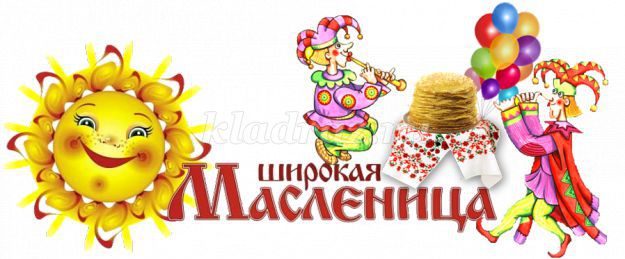 
Цель: Приобщение детей дошкольного возраста к народным традициям.
Задачи: Создать настроение торжества и веселья;
- совершенствовать двигательные умения и навыки детей;
- доставлять детям радость от народных игр, песен;
- воспитывать любовь к народным играм, традициям.

Под народную музыку дети входят в зал.
Ведущая:  Здравствуйте, ребята дорогие, маленькие и большие!
Мы зовем к себе всех тех,
Кто любит веселье и смех.
Мы зиму провожаем, весну встречаем!
Масленицу широкую открываем, веселье начинаем!
А сейчас по старинному обычаю нужно Зиму проводить, Весну - красную встретить.
Мы по кругу все пойдём,
Дружно спляшем и споём.
                                                Песня- хоровод "Мы на луг ходили"
Ведущая: А может, вы не знаете, что это за Масленица такая?
Дети: Знаем.
Ведущая: А вот это мы сейчас проверим. Ответьте-ка на вопросы:
1. Что встречает Масленица? (Весну.)
2. А что провожает? (Зиму.)
3. Что является символом Масленицы? (Блины.)
Молодцы, ребята! 

Ведущий: Поднимайся, настроение -
К нам Масленица идет без промедления!
Иди сюда, Масленица-кривошейка,
Встретим тебя хорошенько!
Под русскую народную мелодия – ребёнок вносит чучело Масленицы

Ребёнок. Идет Масленица,
Красна - распрекрасна!
Масленица-кривошейка,
Встретим тебя хорошенько!
Сыром, маслом да яйцом,
И румяным калачом!

Ребёнок. Масленица! Масленица!
В гости к нам пришла!
Масленица! Масленица!
Счастья принесла!
Масленица! Масленица!
Зиму унеси!
Масленица! Масленица!
К нам весна приди!Включить звук
                                                              Песня «Я на горку шла»Ребёнок: Вошла в избу девицаДвери распахнула.Это, видно, МасленицаВ гости заглянула.Уж и тесто завелиПечка жаром дышит,Начинаем печь блины,Пальчики оближешь.Ребёнок: Наши русские блиныПросто объеденье.Со сметаной и с икрой,С маслом и вареньем.Почитает весь народМасленицу нашуВеселее не найдёшьПраздника и краше.
Ведущий: Живет Масленица семь деньков, Оставайся, Масленица, семь годков! А вы знаете, что Масленица предшествует Великому посту. Она длится всего неделю, и эту неделю можно плясать, веселиться,  устраивать состязания и есть блины. А еще у каждого дня масленичной недели есть свое название. Давайте с вами вспомним, как называются каждый из дней масленицы.
Ребёнок: Понедельник первый вечно
и называется он «встреча»,
В этот день Весну встречают,
И блины печь начинают!
Ребёнок: Вторник – «заигрыш» зовется,
Ходят все друг к другу в гости,
Ребёнок: Среда – лакомка называется,
Вот тут все точно объедаются!
Ребёнок: Ну, а что же с четвергом,
Четверг зовется «перелом»
С этого дня все меняется,
И разгулье начинается!
Ребёнок: «Тещины вечорки» пятница называется,
В этот день зятья к тещам в гости собираются!
Ребёнок: А суббота – день семейный,
Зовется «золовкины посиделки»
В этот день невестка родных в гости принимает,
А золовкам всем подарки дарит!
Ребёнок: У воскресенья званий много,
Но скажем лишь одно мы,
Прощенное зовется воскресенье,
И просят все друг у друга прощения
Ведущая: Эй, детишки-ребятишки, а вы знаете, что Масленица любит, когда народ не скучает, а в веселые игры играет! Давайте и мы поиграем в веселую игру.
                                                                    ИГРА «ПОЕЗД»
Дети движутся паровозиком и держатся за ту часть тела, которую называет ведущий
- Едим пирог Медовый Колос, держимся за пояс!
-Пьём молоко с пенкой- держимся за коленки!
- Едим Ватрушки- держимся за ушки
- Блинчики погреем- держимся за шею!
-Налетай на сметану, ребятки- держимся за пятки!
-Пьём компот- держимся за живот!
- Пряники пойдут на вечер- держимся за плечи!
Ведущий. Молодцы, ребята, Масленица вам блинов напечет, блинами угостит, да только их заработать надо,  я вас сейчас испытаю, какие вы смелые да ловкие, стоит ли вас угощать блинами.
                                                                      Игра «Стульчики»Ведущая: Ну, молодцы, показали свою ловкость. А сейчас споём песню про блины.                                                        Песня « Ой блины, блины, блины»
Ведущая: Ребята, а теперь я хочу  посмотреть, как вы со сковородой можете управляться.
                                                             Эстафета «Перенеси блины»
Участвуют две команды, у первого в руках сковорода. Берут «блин» (желтые кружки от пирамидок) кладут на сковороду и переносят на поднос, возвращаются в команду, отдают сковороду следующему игроку.
Ведущая: Ну, надо же! А вы и впрямь смелые да ловкие. Ну, а последнее состязание  вам ни за что не выиграть.
Я вам мячики несу, а с ними новую игру.
Кто сильный, кто смелый. Выходи по одному, поиграем мы в игру
                                                                     Игра «Кто меткий»
(дети строятся друг за другом, у каждого в руке по два мячика, самые меткие должны попасть в колокольчик, привязанный в обруче).
Ведущий. Масленица длится всего неделю, а последний день Масленицы называется «Прощеный день», все просят друг у друга прощения. Вспомните, ребята, если вы на кого-то обижаетесь — простите его, а если сами кого-то обидели — не забудьте попросить прощения. В воскресенье мы с Масленицей прощаемся, в воскресенье слезами умываемся.
                                       Песня «Ты прощай, прощай, наша Масленица!»
Ведущий: Уж ты Масленица годовая
Гостья наша дорогая
Накормила нас блинами
Угощала всех подряд
Всех мальчишек и девчат!
Масленица прощай!
А на тот год приезжай!                                                           Фото на память